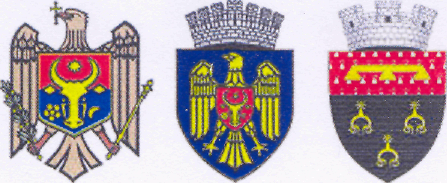   Republica Moldova		    Республика Молдова  Municipiul Chişinău		     Муниципий КишинэуPrimăria oraşului Durleşti	 Примэрия города ДурлештьDISPOZIŢIE nr. _____ - ddin  06.02.2018Cu privire la convocarea şedinţei extraordinare a Consiliului or. DurleştiÎn temeiul art.29 a Legii nr.436-XVI din 28.12.06 „Privind administraţia publică locală”, Primarul or.Durleşti, DISPUNE:1. Se convoacă şedinţa nr. 1,  extraordinară a Consiliului or.Durleşti, pentru data de 09.02.2018, ora 15.00, în incinta Primăriei or.Durleşti (sala de şedinţe ), cu următoarea ordine de zi:1.1 Cu privire la rectificarea bugetului oraşului Durleşti pe anul 2018 din contul soldurilor mijloacelor disponibile la conturile trezoreriale  ale bugetului or.Durleşti formate la  31.12.2017 RAPORTOR: dna.Larisa Vitiuc,							Contabil şef  al Primăriei or.Durleşti1.2  Cu privire la rectificarea bugetului oraşului Durleşti pe anul  2018RAPORTOR: dna.Larisa Vitiuc,							Contabil şef  al Primăriei or.Durleşti1.3 Cu privire la aprobarea  Regulamentului IMSP Centrul de Sănătate DurleştiRAPORTOR: dl A.Balan, Secretarul Consiliului  or.DurleştiCu privire la examinarea demersului Executorului Judecătoresc, Furdui IonRAPORTOR: dna L. Popușoi,  jurist al Primăriei or.DurleştiCu privire la examinarea cererei cet. Slusarenco Olga RAPORTOR: dna L. Popușoi,  jurist al Primăriei or.DurleştiCu privire la modificarea Deciziei RAPORTOR: dna L. Popușoi,  jurist al Primăriei or.Durleşti1.7Cu privire la  modificarea planului general urbanisticRAPORTOR: dna L. Popușoi,  jurist al Primăriei or.DurleştiPrimar                                       			  Eleonora ŞaranProiectele de decizii propuse spre examinare1.1 Cu privire la rectificarea bugetului oraşului Durleşti pe anul 2018 din contul soldurilor mijloacelor disponibile la conturile trezoreriale  ale bugetului or.Durleşti formate la  31.12.2017          În urma executării exerciţiului bugetar pentru anul 2016, ţinînd cont de formarea soldurilor băneşti la conturile bancare ale primăriei orașului Durlești inclusiv și  „Componenta Proiecte investiţionale” a bugetului în conformitate cu art.27 (2)  27 (3) din Legea finanțelor publice și resposabilității bugetar-fiscale nr.181 din 25.07.2014”, în temeiul art.29(1) lit.f) şi art.32(1) (4) din Legea Republicii Moldova nr.436 - XVI din 28.12.2006 „Privind Administraţia publică Locală DECIDE:1.Se aprobă rectificarea bugetului oraşului Durleşti  pe anul 2018, din contul mijloacelor financiare constituite în urma executării exerciţiului bugetar pentru anul 2017  (Mijloace disponibile la cont la 31.12.2017)1.1Componenta de bază,  în sumă de 5 846 383.18 lei.Se aprobă repartizarea  mijloacelor financiare la partea de cheltuieli a bugetului oraşului Durleşti pe anul 2018 în sumă de 5 846 383.18 lei,  conform Anexei nr.1;  1.4 „Componenta Proiecte investiţionale, în sumă de 281 107.15 lei, codul proiectului 919 Se aprobă repartizarea  mijloacelor financiare la partea de cheltuieli a bugetului oraşului Durleşti pe anul 2018  către  grupul de cheltuieli ”Întreținerea Aparatului primarului” în sumă de  281 107,15 lei , conform  Anexei nr.22.Se operează modificările de rigoare  în bugetul oraşului Durleşti  pe anul 2017 pornind de la prevederile prezentei Decizii .3.Primarul oraşului Durleşti V-a asigura   controlul executării prezentei decizii.Avizul comisiei buget  - pozitiv1.2.1  Cu privire la rectificarea bugetului oraşului Durleşti pe anul  2018          În temeiul  Deciziei  Consiliului Municipal Chișinău  nr.15/1 din 22 decembrie 2017 ”Cu privire la aprobarea bugetului  municipal Chișinău pe anul 2018 în L.II și corelarea acestuia” în conformitate cu art.24, art.25, art.47 și art.55  din ”Legea  finanțelor publice locale  și responsabilității bugetar-fiscale nr.181 din 25.07.2014”,   art.11 și art.20 din Legea Republicii Moldova nr.397 - XV din 16.10.2003 „Privind finanțele publice locale”  Consiliul oraşului Durleşti DECIDE:1.Se aprobă rectificarea bugetului orașului Durlești la partea de venituri cu suma de 12 000 000.0 lei  din contul alocațiilor bugetului municipiului Chișinău – transferuri capitale  primite cu destinație specială între bugetele locale de niv.II și de niv.I în cadrul unei Unități Administrativ Teritoriale: Linie bugetară:  1013/02822/100/1000/14268, ECO 193120. 2. Se aprobă rectificarea bugetului la cheltuieli, total în sumă de 12 000 000,00 lei conform anexei 13.1 la Decizia Consiliului  municipal Chișinău ”Programul de reparații și investiții capitale pe anul 2018”, după cum urmează:2.1 Finanțarea  lucrărilor de reparație capitală a acoperișului Centrului de Sănătate din or.Durlești, în sumă de 1 800 000,00 lei;2.2 Finanțarea Lucrărilor de construcție a rețelelor iluminatului stradal din str. Tudor Vladimirescu, Durlești, suma alocată – 1200 000,00lei2.3 Finanțarea lucrărilor de construcție a sitemului de  canalizare dîn  str. Viilor nr.65-59 ; str.M.Sadoveanu 183-173 dinn or.Durlești, costul lucrărilor conform devizului general de cheltuieli  - 519 270,00 lei  și  a rețelelor de apă potabilă  din str.Viilor nr.65-45; str.Mihai Sadoveanu nr.183-164, costul  lucrărilor conform devizului general de cheltuieli  - 1 796 590 lei din or.Durlești ;  suma alocată constituie 2 000 000,00 lei;2.4 Finanțarea lucrărilor de   reparație capitală  a str.Tudor Vladimirescu din or.Durlești, suma alocată constituie 7 000 000,00 lei.3.Se operează modificările de rigoare  în bugetul oraşului Durleşti  pe anul 2017 pornind de la prevederile prezentei Decizii .4.Primarul oraşului Durleşti V-a asigura   controlul executării prezentei decizii.Avizul comisiei buget  - pozitiv1.2.2  Cu privire la rectificarea bugetului oraşului Durleşti pe anul  2018                  În temeiul  Dispoziției Primarului  General   Interimar al municipiului Chișinău  nr.61-a din 22 ianuarie 2018 ”Cu privire la distribuirea între autoritățile/instituțiile publice a mijloacelor financiare în vederea compensării cheltuielilor suportate la efectuarea plăților pentru resursele energetice de către persoanele defavorizate din municipiu pentru lunile noiembrie și decembrie 2017” , în temeiul Deciziei Consiliului municipal Chișinău nr.15/5 din 22.12.2017, ”Cu privire la  modalitatea compensării cheltuielilor suportate la efectuarea plăților  pentru resursele energetice și serviciile comunale de către persoanele defavorizate  social din municipiul Chișinău  în sezonul de încălzire 2017-2018! și  în conformitate cu art.24, art.25, art.47 și art.55  din ”Legea  finanțelor publice locale  și responsabilității bugetar-fiscale nr.181 din 25.07.2014”,   art.11 și art.20 din Legea Republicii Moldova nr.397 - XV din 16.10.2003 „Privind finanțele publice locale”  Consiliul oraşului Durleşti DECIDE:1.Se aprobă rectificarea bugetului orașului Durlești la partea de venituri cu suma de 233 033,00 lei  din contul alocațiilor bugetului municipiului Chișinău – transferuri curente  primite cu destinație specială între bugetele locale de niv.II și de niv.I în cadrul unei Unități Administrativ Teritoriale: Linie bugetară:  1013/02822/100/1000/14268, ECO 193111 2. Se aprobă rectificarea bugetului la cheltuieli, total în sumă de 233 033,00  lei inclusiv pentru luna noiembrie 2017 suma de  – 129 081,00 lei și pentru luna decembrie 2017 suma de 103 033,00 lei  conform  tabelului anexat la dispoziția sus menționată.Linie bugetară:  1013/11183/1070/9012/00322/300 , ECO 2726003.Se operează modificările de rigoare  în bugetul oraşului Durleşti  pe anul 2018 pornind de la prevederile prezentei Decizii .4.Primarul oraşului Durleşti V-a asigura   controlul executării prezentei decizii.Avizul comisiei buget  - pozitiv1.3 Cu privire la aprobarea  Regulamentului IMSP Centrul de Sănătate DurleştiExaminînd demersul Şefului Centrului de Sănătate Durleşti dl Şt. Vîrtosu  privind aprobarea  Regulamentului IMSP Centrul de Sănătate Durleşti ,  în temeiul art.14 a Legii nr.436-XVI din 28.12.2006 „Privind administraţia publică locală” , Consiliul or.Durleşti   DECIDE:	1. A coordona   Regulamentul IMSP Centrul de Sănătate Durleşti, în redacţie nouă  în conformitate cu Ordinul Ministerului Sănătăţii nr.  nr. 1086 din 30.12.2017 „Cu  privire la aprobarea regulamentelor – cadrude organizare și funcționare ale prestatorilor de servicii medicale” .  	2.A remite prezenta decizie Şefului Centrului de Sănătate Durleşti dlui Şt. Vîrtosu.  	3.Controlul executării prevederilor prezentei decizii se pune în seama primarului or.Durleşti, dna  Eleonora Şaran.Avizul comisiei juridice  - pozitiv1.4 Cu privire la examinarea demersului Executorului Judecătoresc, Furdui Ion       Examinînd demersul executorului Judecătoresc Furdui Ion, nr.032-21r/17 din 20.11.2017, privind executarea Titlului Executoriu nr.2-2939/99 din 27.10.1999 emis de Judecătoria Buiucani, în conformitate cu care s-a dispus:,,A obliga Primăria or.Durleşti, de a-i atribui lui Olan Elizaveta cota de teren echivalent în mărimea prevăzută în localitatea respectivă cu eliberarea titlului de proprietar la cota de teren echivalent. În caz de lipsa terenului în natură a obliga Primăria or.Durleşti să-i restituie lui Olan Elizaveta compesările în cauză în echivalentul preţului cotei de teren la momentul examinării cauzei.” În temeiul art.14 alin.(2) lit.b, lit. c) al Legii nr.436 din 28.12.2006, privind administraţia publică locală, Consiliul or.Durleşti, DECIDE: 1. Se respinge examinarea demersului executorului Judecătoresc, Furdui Ion, privind executarea Titlului Executoriu nr.2-2939/99 din 27.10.1999 emis de Judecătoria Buiucani.2. Se explică Executorului Judecătoresc, Furdui Ion, despre faptul imposibilităţii executării documentului executoriu, ţinînd cont de faptul că debitorul este Primăria or.Durleşti şi nu Consiliul or.Durleşti.3. Executarea prevederilor prezentei decizii se pune în sarcina Primarului or.Durleşti, ŞARAN Eleonora.Avizul comisiei juridice  - pozitiv Cu privire la examinarea cererei cet. Slusarenco Olga Examinînd cererea nr. 3016/17 din 02.10.2017 a cet. Slusarenco Olga, domiciliată în mun. Chișinău, str. Podgorenilor, 58, privind repunerea în drepturi prin prisma stării de fapt de acceptare a testamentului defunctei Cioara Maria asupra bunului imobil amplasat în or. Dirlești str. Alexandru cel Bun,18, în temeiul art.14 a Legii nr.436-XVI din 28.12.2006 „Privind administraţia publică locală”, Consiliul or.Durleşti   DECIDE:1.A refuza solicitărilor cet. Slusarenco Olga, privind repunerea în drepturi prin prisma stării de fapt de acceptare a testamentului defunctei Cioara Maria asupra bunului imobil amplasat în or. Dirlești str. Alexandru cel Bun,18.2.A remite prezenta decizie cet. Slusarenco Olga.3.Controlul executării prevederilor prezentei decizii se pune în seama secretarului consiliului or. Durlești  dl. Andrei Balan.Avizul comisiei juridice  - pozitiv.1 Cu privire la modificarea Deciziei        În legătură cu examinarea cauzei civile în baza cererii de chemare în judecată depusă de către Primărie or.Durleşti către Arseni Zinaida, privind evacuarea gheretei (dosar nr. 2-3702/17, Judecător Irina Păduraru), conform art.14,  al Legii nr.436 din 28.12.2006, privind administraţia Publică Locală, Consiliul or.Durleşti DECIDE:    1.Se modifică pct.2 al Deciziei Consiliului or.Durleşti nr.4.15.1 din 20.04.2011, cu privire la examinarea cererii cet.Arseni Zinaida cu substituirea sintagmei ,,2009” cu sintagma ,,2004” în rest Decizia rămîne nemodificată.    2. Controlul executării prevederilor prezentei decizii se pune în seama secretarului Consiliului or.Durleşti, Balan Andrei.Avizul comisiei juridice  - pozitivCu privire la modificarea Deciziei În temeiul Dispoziţiei Primarului or.Durleşti, Şaran Eleonora, nr.54 din 21.06.2017, art.14, 29 al Legii nr.436 din 28.12.2006, privind administraţia Publică Locală, Consiliul or.Durleşti DECIDE:    1.Se modifică Decizia Consiliului or.Durleşti nr.2.15 din 05.04.2016, cu privire la împuternicirile de a reprezenta interesele Consiliului Local Durleşti în instanţele de judecată, după cum urmează:    1.1 Se excluderea pct.1 al Deciziei;    1.2 Se modifică pct.3 al Deciziei cu substituirea sintagmei ,,secretarul comisiei administrative” cu cuvintul ,,specialist” în rest Decizia rămîne nemodificată.    2. Controlul executării prevederilor prezentei decizii se pune în seama secretarului Consiliului or.Durleşti, Balan Andrei.Avizul comisiei juridice  - pozitiv1.6.3 Cu privire la modificarea Deciziei  Examinînd cererea nr. 3703/17 din 06.12.2017, înaintată de către cet. Candu Valentina, domiciliată în or.Durleşti, str. Petru Movilă, 10 ap. 1 în temeiul art. 14, 29 al Legii nr.436 din 28.12.2006 „Privind Administraţia Publică Locală”, Consiliul or.Durleşti, DECIDE:    1.Se modifică pct. 1 a Deciziei Consiliului or. Durleşti nr. 3.7.4 din 17.08.2007, prin excluderea din acesta a sintagmei: „ la prețul de 1651,42 lei(borderoul de calcul se anexează)”, în rest decizia rămîne nemodificată.    2. Controlul executării prevederilor prezentei decizii se pune în seama Primarului or. Durleşti, Şaran Eleonora.Avizul comisiei juridice  - pozitivCu privire la  modificarea planului general urbanistic	În temiul art. 14,16,19 (c) a Legii nr. 835 din 17.05.1996” Privind principiile urbanismului şi amenajării teritoriului” şi art. 14 a Legii nr.436-XVI din 28.12.2006  „Privind administraţia publică locală”, în baza cererii nr. 817/17 din 20.03.2017 şi actelor prezentate de cet. Bordos Aurel, dom. Dubăsari, Oxentea, Consiliul or. Durleşti, DECIDE:         1. Se aprobă modificările în planul urbanistic general conform studiului de prefezabilitate (PUD în volum parţial obiect-75-08.02.17) privind analiza lotului cu nr. cadastral 0121117526 cu concretizarea liniilor roşii, elaborat de Institutul de Proiectări pentru Organizarea teritoriului (Chişinău Proiect) la terenul din str. 	Burebista nr. 1 A, or. Durleşti din varianta veche în varianta revăzută conform planului elaborat.     2. Beneficiarul se obligă să obţină certificatul de urbanism şi autorizaţia de construire de la serviciul de arhitectură al Primăriei or. Durleşti.    3. Prezenta decizie nu constituie temei pentru înregistrarea dreptului de proprietate asupra construcţiei indicate la pct. 1 în Registrul Bunurilor Imobile.    4.  Prezenta decizie se va aduce la cunoştinţă  beneficiarului în termenii stabiliţi de lege.    5. Controlul executării prevederilor prezentei decizii se pune în seama secretarului Consiliului or. Durleşti, Balan Andrei.Avizul comisiei juridice  - pozitivPreşedinte de şedinţă						   ________________Secretar al Consiliului							Andrei BalanREGULAMENTUL DE ORGANIZARE ȘI FUNCȚIONARE AL INSTITUŢIEI MEDICO-SANITARE PUBLICE CENTRUL DE SĂNĂTATE DURLEȘTIor. Durlești a.2017Capitolul IDispoziţii generale1. Prezentul Regulament este elaborat în conformitate cu Legea ocrotirii sănătăţii nr.411-XIII din 28 martie 1995, Legea cu privire la asigurarea obligatorie de asistenţă medicală nr.1585-XIII din 27 februarie 1998, Legea privind înregistrarea de stat a persoanelor juridice şi întreprinzătorilor individuali nr.220-XVI din 19 octombrie 2007, Codul civil al Republicii Moldova nr.1107-XV din 06 iunie 2002, alte acte normative în vigoare.2. Instituţia Medico-Sanitară Publică Centrul de Sănătate Durleşti este persoană juridică din momentul adoptării Deciziei de fondare şi aprobării prezentului Regulament de către Ministerul Sănătăţii, Muncii și Protecției Sociale şi înregistrării de stat la oficiul teritorial al Agenției Servicii Publice Departamentul Înregistrare și Licențiere a unităților de drept.3. Instituţia Medico-Sanitară Publică Centrul de Sănătate Durleşti include, după caz, în componenţa sa instituţiile de asistenţă medicală primară, conform Nomenclatorului cu edificii şi alte fonduri fixe, utilaje şi aparataje medicale, unităţi de transport etc.4–5 Punctele nominalizate în Regulamentul-cadru se exclud în prezentul Regulament.6. Denumirea completă a instituţiei medico-sanitare publice este:Instituţia Medico-Sanitară Publică Centrul de Sănătate Durleşti.7. Denumirea prescurtată a instituţiei medico-sanitare publice este:IMSP CS Durleşti.8. Centrul de Sănătate Durleşti este o instituţie medico-sanitară publică de asistenţă medicală primară cu filialele din componenţă stabilite conform Nomenclatorului instituţiilor medico-sanitare publice, aprobat de Ministerul Sănătăţii, Muncii și Protecției Sociale şi beneficiază de toate drepturile ce decurg din calitatea de persoană juridică de drept public, gestionează mijloacele financiare primite de la bugetele componente ale bugetului public național prin contul unic trezorerial, pentru restul mijloacelor financiare are conturi proprii în bancă, inclusiv valutare, dispune de ştampilă şi formular cu siglă de antet.9. IMSP Centrul de Sănătate Durleşti îşi desfăşoară activitatea sa necomercială (nelucrativă) pe principiul autofinanţării, de nonprofit, în conformitate cu legislaţia în vigoare şi prezentul Regulament.10. IMSP Centrul de Sănătate Durleşti activează pe teritoriul Republicii Moldova.11. Durata de activitate a IMSP Centrului de Sănătate Durleşti este nelimitată în timp.12. Sediul IMSP Centrului de Sănătate Durleşti se află pe adresa: mun. Chișinău, or. Durleşti, str. Cartuşa,56.Capitolul IIScopul, sarcinile şi tipurile de activitate13. Scopul principal al IMSP Centrul de Sănătate Durleşti este ocrotirea sănătăţii populaţiei prin dezvoltarea şi fortificarea continuă a medicinii de familie cu accentuarea prioritară pe măsurile de prevenire a maladiilor populaţiei.14. IMSP Centrul de Sănătate Durleşti are următoarele obiective majore: 1) sporirea accesibilităţii la asistenţa medicală primară şi a promptitudinii în acordarea acesteia;2) îmbunătăţirea calităţii serviciilor medicale prin ameliorarea nivelului profesional şi tehnologic, orientat spre asigurarea securităţii pacientului şi respectarea drepturilor acestuia; 3) ameliorarea indicatorilor de sănătate prin realizarea măsurilor de profilaxie, de tratament al bolilor, activităţilor de supraveghere şi reabilitare a pacienţilor în conformitate cu normele stabilite în condiţii de ambulator şi la domiciliu şi mobilizarea comunităţii în adoptarea modului sănătos de viaţă; 4) asigurarea continuităţii şi succesivităţii procesului curativ-diagnostic cu instituţiile medico-sanitare publice ale sistemului de sănătate municipal.15. Pentru realizarea scopului şi obiectivelor menţionate, IMSP Centrul de Sănătate Durleşti are următoarele atribuţii:1) planificarea serviciilor medicale primare în conformitate cu priorităţile şi necesităţile populaţiei localităţilor deservite;2) prestarea serviciilor medicale primare în cadrul asigurării obligatorii de asistenţă medicală în conformitate cu contractele încheiate cu Compania Naţională de Asigurări în Medicină şi cu actele normative în vigoare;3) prestarea serviciilor medicale în cadrul asigurărilor medicale facultative în conformitate cu clauzele contractuale şi prevederile legale;4) realizarea măsurilor de profilaxie, de tratament al bolilor şi a măsurilor de supraveghere şi reabilitare a pacienţilor în condiţii de ambulator şi la domiciliu, în conformitate cu normele stabilite; 5) asigurarea echităţii şi liberei alegeri a medicului de familie;6) promovarea parteneriatului public privat în special în domeniul îngrijirilor comunitare şi la domiciliu;7) organizarea măsurilor de mobilizare a comunităţii în susţinerea modului sănătos de viaţă şi diminuarea acţiunii factorilor de risc; 8) prestarea de servicii medicale contra plată, în baza actelor normative în vigoare;9) procurarea echipamentului, medicamentelor şi consumabilelor necesare pentru prestarea serviciilor medicale, precum şi a altor bunuri necesare pentru activitatea sa, cu respectarea procedurilor legale de achiziţii şi prevederilor prezentului Regulament;10) organizarea asistenţei cu medicamente şi consumabile a populaţiei, în conformitate cu actele normative în vigoare;11) darea în locaţiune a bunurilor şi încăperilor, trecerea la cheltuieli a mijloacelor fixe şi vânzarea mijloacelor fixe neutilizate în activitatea Centrului de Sănătate Durleşti, cu acordul Fondatorului;12) implementarea tehnologiilor moderne orientate spre asigurarea securităţii pacientului şi calităţii serviciilor medicale (utilizarea standardelor, ghidurilor de tratament şi protocoalelor clinice aprobate etc.);13) colectarea datelor, crearea şi asigurarea gestionării eficiente a bazelor de date privind serviciile medicale prestate şi prezentarea în modul şi termenul stabilit a rapoartelor şi informaţiilor despre activitatea IMSP Centrul de Sănătate; 14) monitorizarea indicatorilor principali de sănătate şi raportarea lor în termenele stabilite către Centrul Naţional de Management în Sănătate;15) încheierea contractelor cu persoane terţe, cu prestatorii de servicii aferente activităţii de bază (reţele de comunicaţii, de canalizare, pază de stat etc.);16) asigurarea conlucrării cu alţi prestatori de servicii medicale, pentru asigurarea integrităţii şi continuităţii tratamentului, respectarea principiilor de etapizare a asistenţei medicale;17) organizarea şi participarea la conferinţe tematice în domeniile de activitate;18) să solicite informaţii, după caz, altor instituţii medicale referitor la starea sănătăţii pacientului, extrase din fişa medicală, rezultatelor de laborator şi a investigaţiilor efectuate în procesul acordării asistenţei medicale;19)-26) subpunctele nominalizate în Regulamentul-cadru se exclud în prezentul Regulament;27) efectuarea altor activități permise de legislația în vigoare.16. IMSP Centrul de Sănătate Durleşti prestează serviciile medicale de tipurile şi spectrul stipulate în Nomenclatorul instituţiilor medico-sanitare, aprobat de Ministerul Sănătăţii, Muncii și Protecției Sociale conform prevederilor art.4 alin.(5) al Legii ocrotirii sănătăţii nr.411-XIII din 28.03.1995, în conformitate cu normativele de activitate şi tarifele stabilite de Ministerul Sănătăţii, Muncii și Protecției Sociale.Capitolul IIIOrganele de conducere şi de administrareSecţiunea 1Fondatorul17. Fondator al IMSP Centrul de Sănătate Durleşti este Consiliul orăşenesc Durleşti.18. Fondatorul are următoarele atribuţii exclusive:1) adoptarea deciziei de fondare, reorganizare sau lichidare a IMSP Centrul de Sănătate Durleşti, conform Nomenclatorului instituţiilor medico-sanitare, aprobat de Ministerul Sănătăţii, Muncii și Protecției Sociale;2) angajează în bază de contract, pe un termen de 5 ani, şi eliberează din funcţie șeful IMSP Centrul de Sănătate;3)* stabilirea și evaluarea indicatorilor de performanță ai activității instituției, precum și a drepturilor salariale ale șefului instituției în conformitate cu  legislația în vigoare;4) aprobă organigrama şi statele de personal ale IMSP Centrul de Sănătate Durleşti;5) coordonarea devizului de venituri şi cheltuieli (business-plan), a modificărilor la acesta, precum şi a contractului de prestare a serviciilor medicale dintre Centrul de Sănătate Durleşti şi Compania Naţională de Asigurări în Medicină;6) transmiterea, în baza contractului de comodat, a bunurilor autorităţii administraţiei publice (Fondatorului) în gestiunea IMSP Centrul de Sănătate Durleşti;7) aprobarea tranzacţiilor cu persoane terţe a căror sumă depăşeşte 25% din suma mijloacelor financiare planificate pentru a fi acumulate de către IMSP Centrul de Sănătate Durleşti pe parcursul anului curent de activitate;8) aprobarea dării în locaţiune a bunurilor şi încăperilor, trecerea la cheltuieli a mijloacelor fixe şi vânzarea mijloacelor fixe neutilizate în activitatea IMSP Centrul de Sănătate Durleşti;9) aprobarea, cu acordul Ministerului Sănătăţii, Muncii și Protecției Sociale a creării şi lichidării filialelor IMSP Centrul de Sănătate Durleşti şi aderarea ei la uniuni sau asociaţii, conform Nomenclatorului instituţiilor medico-sanitare publice, aprobat de Ministerul Sănătăţii, Muncii și Protecției Sociale;10) alocarea mijloacelor financiare pentru construcţia, reconstrucţia, reparaţia capitală a edificiilor, procurarea utilajului costisitor, a transportului sanitar şi a medicamentelor pentru realizarea programelor naţionale, crearea condiţiilor pentru acreditarea Instituţiei medico-sanitare publice;11) controlul activităţilor curente ale IMSP Centrul de Sănătate Durleşti, inclusiv prin solicitarea de informaţii, acte, explicaţii, rapoarte de activitate, etc.19. Deciziile Fondatorului, în probleme ce ţin de atribuţiile acestuia, sînt obligatorii pentru conducerea şi persoanele cu funcţii de răspundere ale instituţiei medico-sanitare publice.20. Fondatorul nu este în drept să ia decizii referitoare la activitatea IMSP Centrul de Sănătate, în afara atribuţiilor specificate la punctul 18.21. Hotărârile, ordinele şi deciziile Ministerului Sănătăţii, Muncii și Protecției Sociale în problemele ce ţin de atribuţiile sale ca organ central de specialitate, sunt obligatorii pentru Consiliul administrativ, conducere şi alte persoane cu funcţii de răspundere ale IMSP Centrul de Sănătate Durleşti.alineatul 3)* din punctul 18 al Capitolul III se delegează Direcției Sănătății al Consiliului municipal Chișinău în conformitate cu Ordinele Ministerului Sănătății, Muncii și Protecției Sociale nr.82 din 08.02.2017 și nr.1065 din 26.12.2017. Secţiunea 2Consiliul administrativ22. Consiliul administrativ este organul de administrare şi control al activităţii IMSP Centrul de Sănătate Durleşti.23. Consiliul administrativ este constituit de către Fondator pe un termen de 5 ani și își exercită atribuțiile sale în conformitate cu legislația în vigoare și prezentul Regulament.24. Consiliul administrativ are următoarele atribuţii exclusive:1) examinarea şi aprobarea planurilor de activitate ale IMSP Centrul de Sănătate Durleşti;2) examinarea şi aprobarea rapoartelor trimestriale şi anuale privind activitatea IMSP Centrul de Sănătate Durleşti şi prezentarea lor pentru informare Fondatorului;3) examinarea şi prezentarea pentru coordonare cu Fondatorul a devizului de venituri şi cheltuieli (business-plan) şi a modificărilor la acesta, precum şi a contractului de prestare a serviciilor medicale dintre IMSP Centrul de Sănătate Durleşti şi Compania Naţională de Asigurări în Medicină;4) aprobarea listelor de tarifare a salariaţilor IMSP Centrul de Sănătate Durleşti;5) aprobarea planurilor de achiziţie a bunurilor, serviciilor şi lucrărilor.25. Consiliul administrativ al IMSP Centrul de Sănătate Durleşti este compus din 5 persoane, inclusiv:1)   reprezentantul Fondatorului (preşedintele consiliului);2) doi reprezentanți ai colectivului de muncă, propuși și aleși la adunarea generală a colectivului prin votul majorităţii celor prezenţi;3) reprezentantul unei asociaţii nonguvernamentale din domeniul sănătăţii;4) un funcționar public din cadrul subdiviziunii de profil medical al fondatorului sau un specialist în domeniul ocrotirii sănătății numit de către Fondator suplimentar.26. Preşedintele consiliului convoacă şi conduce şedinţele Consiliului administrativ. În absenţa Ppreşedintelui, atribuţiile acestuia le exercită vice-preşedintele.27. Şedinţele Consiliului administrativ pot fi ordinare şi extraordinare.28. Şedinţele ordinare ale Consiliului administrativ se ţin nu mai rar de o dată pe trimestru. 29. Şedinţele extraordinare ale Consiliului administrativ se convoacă de către preşedintele consiliului:1) din iniţiativa acestuia;2) la cererea a cel puţin 3 membri din Consiliul administrativ;3) la cererea Fondatorului;4) la cererea şefului Centrului de Sănătate.30. Cvorumul necesar pentru desfăşurarea şedinţei Consiliul administrativ constituie trei persoane din membrii Consiliului.31. La şedinţele Consiliului administrativ fiecare membru deţine un vot. Nu se admite transmiterea votului unui membru al Consiliului administrativ către un alt membru al consiliului sau altei persoane.32. Deciziile Consiliului administrativ se adoptă cu votul majorităţii membrilor consiliului prezenţi la şedinţă.Secţiunea 3Şeful Centrului de Sănătate33. Şeful Centrului de Sănătate este persoana responsabilă şi abilitată cu dreptul de gestionare şi conducere operativă a IMSP Centrul de Sănătate Durleşti.34. La funcţia de şef IMSP Centrul de Sănătate poate fi acceptată persoana care are studii medicale superioare, apt de muncă, conform certificatului medical, fără antecedente penale, posesor al certificatului de medic de familie, cu pregătire în domeniul sănătăţii publice şi managementului sanitar şi/sau cu capacităţi manageriale.35. Şeful este desemnat în funcţie şi concediat din funcţie de Fondator conform prevederilor Codului muncii.36. Şeful IMSP Centrul de Sănătate Durleşti are următoarele atribuţii:1) reprezintă interesele IMSP Centrul de Sănătate Durleşti, fără procură, în relaţiile cu persoane terţe; 2) asigură executarea actelor legislative şi normative în vigoare, hotărârilor, ordinelor şi deciziilor Fondatorului şi Ministerului Sănătăţii, Muncii și Protecției Sociale şi Consiliului administrativ;3) elaborează strategia de dezvoltare şi planurile anuale de activitate ale IMSP Centrul de Sănătate Durleşti;4) elaborează organigrama şi statele de personal ale IMSP Centrul de Sănătate Durleşti şi le prezintă spre aprobare Fondatorului, conform normativelor aprobate de Ministerul Sănătăţii, Muncii și Protecției Sociale;5) elaborează rapoartele trimestriale şi anuale privind activitatea IMSP Centrul de Sănătate Durleşti şi le prezintă pentru examinare şi aprobare Consiliului administrativ; 6) semnează contracte, eliberează procuri, deschide conturi în bănci, gestionează mijloacele financiare ale IMSP Centrul de Sănătate Durleşti;7) delegă, în bază de procură, unele împuterniciri ale altor angajaţi ai instituţiei;8) încheie contracte individuale de muncă cu angajaţii IMSP Centrul de Sănătate Durleşti, conform actelor normative în vigoare;9) aprobă devizul de venituri şi cheltuieli (business-plan) şi modificările la acesta, cu prezentarea pentru examinare către Consiliul administrativ;10) prezintă Fondatorului propuneri privind reprofilarea, reconstrucţia, extinderea, reutilarea tehnică, trecerea la cheltuieli a bunurilor IMSP Centrul de Sănătate Durleşti;11) asigură folosirea eficientă a bunurilor IMSP Centrul de Sănătate Durleşti;12) asigură organizarea şi coordonarea procesului diagnostic-curativ conform standardelor, normativelor şi instrucţiunilor aprobate de Ministerul Sănătăţii;13) asigură prestarea de servicii medicale în volumul şi de calitatea prevăzută în Programul Unic, în protocoalele şi ghidurile de tratament aprobate de Ministerul Sănătăţii, Muncii și Protecției Sociale;14) organizează dirijarea fluxului de pacienţi pentru accesul populaţiei la asistenţă medicală primară, spitalicească şi specializată de ambulator;15) asigură conlucrarea şi continuitatea în prestarea de servicii medicale primare populaţiei cu serviciile de asistenţă medicală urgentă prespitalicească, asistenţa medicală spitalicească şi specializată de ambulator etc., în conformitate cu actele normative în vigoare;16) organizează şi asigură acordarea asistenţei medicale mamei şi copilului, în conformitate cu actele normative în vigoare;17) asigură coordonarea supravegherii maladiilor de către medicul de familie, în conformitate cu actele normative în vigoare;18) asigură supravegherea, de comun cu medicul specialist de profil, a maladiilor ce depăşesc competenţa medicului de familie, în conformitate cu actele normative în vigoare;19) asigură monitorizarea indicatorilor de activitate şi întreprinde măsuri concrete pentru ameliorarea acestora;20) evaluează calitatea asistenţei medicale prestate şi participă la asigurarea procesului de acreditare, la apărarea drepturilor pacienţilor şi ale lucrătorilor medicali;21) se preocupă de implementarea în practică a realizărilor ştiinţei medicale, inclusiv metodelor noi de diagnostic, profilaxie şi tratament, bazate pe tehnologii moderne;22) poartă răspundere disciplinară, administrativă şi penală pentru încălcarea prevederilor actelor legislative şi normative în procesul gestionării activităţii economico – financiare şi operative a IMSP Centrul de Sănătate; 23) emite ordine şi dispoziţii, în limita competenţei, obligatorii pentru toţi salariaţii IMSP Centrul de Sănătate;24) organizează conferinţe, seminare în problemele actuale ale medicinii;25) asigură activitatea, prezintă subiecte pentru discuţii la consfătuirile de lucru ale IMSP Centrul de Sănătate Durleşti.26) prezintă subiecte pentru discuţii la Consiliul Medical al Direcției sănătății a Consiliului mun. Chișinău.37. În caz de vacanță a funcției de șef ori în alte cazuri, atribuțiile conducătorului instituției stipulate în punctul 36 al prezentului Regulament, precum și alte atribuții și împuterniciri ale conducătorului instituției prevăzute de legislație, pot fi delegate prin ordinul Fondatorului unei alte persoane.38. Șeful IMSP Centrul de Sănătate Durlești este supus evaluării anuale a performanțelor profesionale și nivelului de îndeplinire a indicatorilor de performanță ai activității instituției stabiliți în sarcina acestuia de către Fondator în conformitate cu legislația în vigoare.Capitolul IVPatrimoniul şi activitatea economico-financiară39.  Patrimoniul IMSP Centrul de Sănătate Durleşti se formează din: 1) bunurile obţinute în proprietate sau procurate pe parcursul activităţii;2) mijloacele financiare obţinute în urma prestării serviciilor medicale, inclusiv contra plată;3) mijloacele bugetului de stat;4) mijloacele fondurilor asigurării obligatorii de asistenţă medicală şi asigurărilor facultative de sănătate;5) credite bancare;6) venituri obţinute din arendarea echipamentului şi încăperilor; 7) mijloacele provenite de la sponsori şi din fondurile de binefacere;8) alte surse de venit permise de legislaţia în vigoare.40. Întreg patrimoniul IMSP Centrul de Sănătate Durleşti este folosit exclusiv pentru realizarea obiectivelor stabilite în prezentul Regulament.41. Pentru gestionarea mijloacelor acumulate, IMSP Centrul de Sănătate Durleşti deschide cel puţin două conturi:1) cont trezorerial pentru mijloacele obţinute în urma acordării serviciilor medicale contractate de Compania Naţională de Asigurări în Medicină;2) cont bancar pentru mijloacele obţinute în urma prestării de servicii contra plată, inclusiv cele prestate peste volumul prevăzut de Programul unic al asigurării obligatorii de asistenţă medicală.42. IMSP Centrul de Sănătate Durleşti îşi planifică activitatea economico-financiară conform devizului de venituri şi cheltuieli (business-plan) astfel încât acesta să asigure atingerea scopurilor prevăzute de prezentul Regulament şi dezvoltarea sa ulterioară.43. Devizul de venituri şi cheltuieli (business-plan) se întocmeşte în conformitate cu prevederile legale în vigoare, se aprobă de către şef, se examinează de Consiliul administrativ şi se coordonează cu Fondatorul, iar cel pentru mijloacele provenite din fondurile asigurării obligatorii de asistenţă medicală se coordonează şi cu Compania Naţională de Asigurări în Medicină, incluzând cota cheltuielilor pentru salarizarea angajaţilor, procurarea medicamentelor, precum şi alte cheltuieli.44. IMSP Centrul de Sănătate Durleşti desfăşoară activitatea economico-financiară pe cont propriu şi poartă responsabilitate patrimonială proprie, în conformitate cu legislaţia şi actele normative în vigoare.45. Răspunderea IMSP Centrul de Sănătate Durleşti faţă de terţi nu se răsfrânge asupra bunurilor primite de la Fondator în baza contractului de comodat.46. Mijloacele financiare care, la sfârșitul anului bugetar, constituie depăşirea veniturilor asupra cheltuielilor IMSP Centrul de Sănătate Durleşti, se utilizează pentru atingerea scopurilor regulamentare ale instituţiei în anul următor de gestiune, în conformitate cu prevederile legale, fiind incluse în devizele de venituri şi cheltuieli (business-plan).47. IMSP Centrul de Sănătate Durleşti formează un fond de cel puţin 2% din fondul de salarizare pentru instruirea personalului medico-sanitar şi farmaceutic. 48. IMSP Centrul de Sănătate Durleşti ţine evidenţa contabilă în conformitate cu standardele naţionale de contabilitate. Evidenţa statistică este întocmită în conformitate cu legislaţia în vigoare. Rapoartele financiare şi statistice se întocmesc şi se prezintă organelor abilitate, în modul şi termenele stabilite.49. Nerespectarea cerinţelor legate de rapoartele respective sau prezentarea întârziată a acestora atrage după sine răspunderea prevăzută de legislaţia în vigoare.50. Remunerarea muncii se efectuează în baza actelor normative care reglementează salarizarea angajaţilor din instituţiile medico-sanitare publice încadrate în sistemul asigurărilor obligatorii de asistenţă medicală.Capitolul V Controlul activităţii51. Controlul corespunderii activităţii IMSP Centrul de Sănătate Durleşti cu obiectivele prevăzute în prezentul Regulament se exercită de către Fondator şi Ministerul Sănătăţii, Muncii și Protecției Sociale.52. Pentru realizarea controlului asupra activităţii IMSP Centrul de Sănătate Durleşti, Fondatorul şi Ministerul Sănătăţii, Muncii și Protecției Sociale sunt în drept să ceară toate documentele necesare, precum şi explicaţiile de rigoare de la persoanele împuternicite să conducă sau să reprezinte IMSP Centrul de Sănătate Durleşti, precum şi de la alţi angajaţi ai instituţiei.53. În caz de depistare a încălcărilor în activitatea IMSP Durleşti, Fondatorul şi Ministerul Sănătăţii, Muncii și Protecției Sociale sînt în drept să avertizeze şi să ia deciziile de rigoare în conformitate cu legislaţia Republicii Moldova.54. Avertizarea şi decizia vor conţine motivele emiterii, cererea de înlăturare a încălcărilor comise sau de evitare a acestora pe viitor.55. Avertizarea şi decizia se comunică IMSP Centrul de Sănătate Durleşti în formă scrisă, cu indicarea termenului în care aceasta este obligată să comunice rezultatele examinării şi măsurile întreprinse.56. Controlul respectării legislaţiei financiare şi fiscale se efectuează de către organele abilitate, companiile de audit şi de alte organe de stat în cazurile prevăzute de legislaţia Republicii Moldova.57. Controlul utilizării mijloacelor financiare provenite din fondurile asigurării obligatorii de asistenţă medicală şi corespunderea volumului şi calităţii serviciilor medicale prestate persoanelor asigurate se efectuează de către Compania Naţională de Asigurări în Medicină în conformitate cu clauzele contractului încheiat între aceştia şi cu prevederile legale în vigoare.58. Exercitarea controlului nu trebuie să afecteze regimul normal de activitate a IMSP Centrul de Sănătate Durleşti.Capitolul VIReorganizarea şi dizolvarea59. Decizia de reorganizare sau dizolvare a IMSP Centrul de Sănătate Durleşti se adoptă de către Fondator, în conformitate cu prevederile legale şi în corespundere cu Nomenclatorul instituţiilor medico-sanitare aprobat de Ministerul Sănătăţii, Muncii și Protecției Sociale.60. Procedura şi succesiunea de drept, în cazul reorganizării IMSP Durleşti, se efectuează în conformitate cu legislaţia în vigoare.61. Persoanele juridice apărute în urma reorganizării pot fi numai instituţii medico-sanitare publice.62. Reorganizarea se consideră efectuată numai după aprobarea de către Ministerul Sănătăţii, Muncii și Protecției Sociale a Regulamentelor instituţiilor medico-sanitare publice nou-apărute şi înregistrarea lor în conformitate cu prevederile legale în vigoare.63. Dizolvarea IMSP Centrul de Sănătate Durleşti are ca efect deschiderea procedurii de lichidare. Procedura de lichidare se efectuează în corespundere cu legislaţia în vigoare.Capitolul VIIDispoziţii finale64. Regulamentul se elaborează conform Regulamentului-cadru de organizare și funcționare a IMSP Centrul de Sănătate, se aprobă de către Ministerul Sănătăţii, Muncii și Protecției Sociale şi se înregistrează la oficiul teritorial al Agenției Servicii Publice, Departamentul Înregistrare și Licențiere a unităților de drept.65. Modificările şi completările la prezentul Regulament intră în vigoare din momentul aprobării lor de către Ministerul Sănătăţii, Muncii și Protecției Sociale și înregistrarea de stat conform legislației în vigoare.